Country Life-Nomad configurationsHome Page	Possibly need a link that is obvious for “Shop Now” or ‘browse products’	Add 800-456-7694 to footer on all pagesProduct Page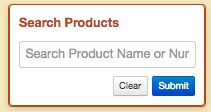 Remove ‘Search’ from ‘Search Product Name or Num’That might solve the truncatingLeave “Search Products” as title of box___________________________________________________________________________________________________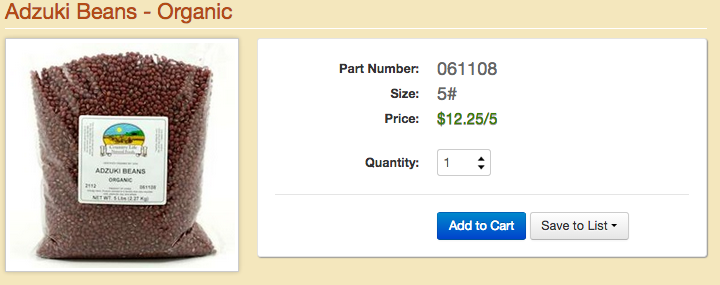 Rename Part Number to be Item NumberRemove  “/5” from price, leaving only $12.25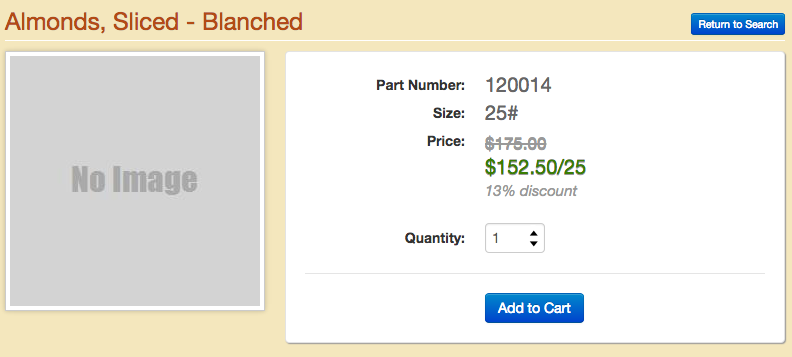 What causes this, see below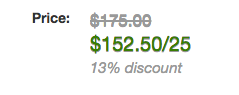 Shopping Cart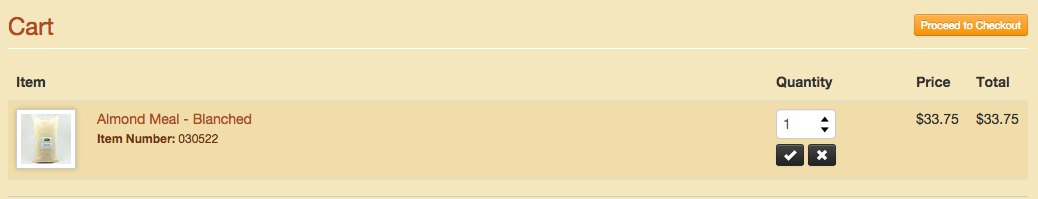 Need to add weight or size, we can discuss placement.  Possibly as a column to the left of the ‘Quantity’List PageReplace BUY with ADDCheckoutNeed a Truck Delivery optionOrder Confirmation emailAdd “Thank you for your order, it is our pleasure to serve you.